CIC CASA DA CIDADANIA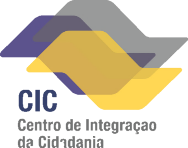 MÊS AGOSTO/2019Endereço: Rodovia dos Imigrantes, KM 11,5 – casa 19Bairro: Vila Guarani – JabaquaraLocalidade: São Paulo/SP CEP: 04329 – 000Telefone: (11) 5021–6624/ 5021-5188Diretor Técnico: Carlos Eduardo NascimentoEVENTOSAção Especial de Comemoração 13 anos da Lei Maria da PenhaData: 07 de agosto Horário: 09h às 14hLocal: Metro JabaquaraEndereço: Rua dos JequitibásProgramação: Evento de ação social e promoção de cidadania em parceria com a Casa Bem Querer Mulher e EMTU. Distribuição de cartilhas e informações sobre a Lei Maria da Penha, e ações de sensibilização e orientação contra a violência à mulher.DOCUMENTOSSOLICITAÇÕES DE 2ª VIA DE CERTIDÕES DE NASCIMENTO, CASAMENTO E ÓBITOApenas para cidadãos que não têm condições financeiras para pagar a taxa cobrada pelos cartórios. Atendimento: segunda a sexta-feira, das 9h às 17h.Necessário Certidão antiga, RG, CPF, presença do registrado ou parente de primeiro grau.Menores de 18 anos devem estar acompanhados pelo responsável legal e apresentar documento com fotoCARTEIRA DE IDENTIDADE (RG)  – IIRGDEmissão de 1ª via (somente para menor de 18 anos) e de 2ª vias de Carteiras de Identidade;Necessário Certidão de Nascimento ou Casamento original, ou cópia RG-SP. Menor de 16 anos: necessário estar acompanhado pelo responsável legal e apresentar documento com foto.Atendimento: segunda a sexta-feira, das 9h às 17h.ATESTADO DE ANTECEDENTES CRIMINAIS – IIRGDSomente para RGs emitidos no estado de São Paulo.Atendimento: segunda a sexta-feira, das 9h às 17h.JUSTIÇADEFENSORIA PÚBLICA ESTADUALOferece atendimento jurídico gratuito ao cidadão que não possui recursos financeiros para contratar advogado. No CIC são atendidas apenas causas cíveis (divórcio, guarda, tutela, adoção, pensão alimentícia, reconhecimento de paternidade, regularização de visitas e alvarás judiciais).Atendimento: terça-feira, das 9h às 12h. (atendimento por agendamento na recepção do CIC)PROCONRecebe, analisa e encaminha reclamações de consumidores, além de oferecer orientações aos consumidores sobre seus direitos. Atendimento: quarta-feira, das 9h às 15h.NÚCLEO DE MEDIAÇÃO DE CONFLITOSBusca a solução de conflitos entre as partes que podem ser familiar, vizinhança, consumidor, empresarial ou trabalhista.(Agendamento na recepção do CIC)ORIENTAÇÃO JURÍDICAEsclarecimentos na área jurídica (cível, trabalhista, previdenciário e criminal) realizado por advogados voluntários.(Agendamento na recepção do CIC)SERVIÇOSACESSA SPPrograma de inclusão digital através do acesso gratuito e livre à internetImpressão de CPF: Necessário número do CPF e nº do título de eleitor (maior de 18 anos)Impressão de 2ª via de contas – SABESP E ENELNecessária a apresentação do RG e CPF, bem como de conta recente.Consulta SPC e SERASA – necessário RG e CPFAtendimento: segunda a sexta-feira, das 9h às 17h.ENCONTRE SEU PAI AQUIInvestigação de Paternidade.Necessário preenchimento de requerimento que será entregue pelo CIC ao Ministério Público Estadual, bem como apresentação de RG, cópia da certidão de nascimento do interessado. Na impossibilidade, apresentar cópia de outro documento de identificação. Se o interessado for menor, apresentar cópia do documento de identificação da mãe ou do responsável legal. Se possível, apresentar cópia do documento de identidade do pai.Atendimento: segunda a sexta-feira, das 9h às 17h.AGENTES BEM QUERER MULHEROferece acolhimento e assistência a mulheres vítimas de violência doméstica.Atendimento: segunda a sexta-feira, das 9h às 17h.